№ После нажатия клавиши Enter в ячейке С2 MS Excel 2007 будет записано:...…31--2831.01.1900#имя  № Анализ «что, если» MS Excel 2007 позволяет сравнивать различные …, изменяя данные в определенных ячейках№ Для одинакового форматирования большого числа таблиц, расположенных на разных листах нескольких книг MS Excel 2007, целесообразно создать …..(ответ один)шаблонавтоформатусловное форматированиеавтозаполнение№  Если при работе в программе Microsoft Office Word 2007 нужно посмотреть версии файла (сохранение версий SharePoint), для этого требуется навести указатель мыши на файл, щелкнуть по появившейся стрелке вниз и выбрать …1.Журнал версий, на следующей странице щелкнуть по дате версии сверху списка появится запрос на открытие необходимой версии.2.Журнал объектов, на  следующей странице щелкнуть–управление копиями ,затем выбрать предыдущую дату.3.Изменить  в Microsoft Word ,а после открытия файла просмотреть документ ,чтобы найти дату каждой версии и щелкнуть по дате ,после чего программа перейдет на отдельную страницу ,на которой содержится нужная версия .4.Журнал версий, на следующей странице щелкнуть по дате предыдущей версии.№ Настройка «…» является одним из параметров архивации WinRar№  Приведен пример программы на языке Паскаль – эта программа...  begin writeln hello world end. (ответ один)1.Не выполняет ни каких действий .2.Выполняет операцию суммирования двух чисел.3.Содержит цикл.4.Содержит пустой  блок оператора.5.Выводит на экран строку hello world.№  Принцип сжатия большинства архиваторов основан на создании словаря …… слов№  При работе в Microsoft Office PowerPoint 2007 для добавления нового слайда можно нажать клавишу … F7, F5, F12,  F6 ,F1, AIt , CTRL , Entert ,  (НУЖНО ВЫБРАТЬ ОДИН ОТВЕТ)№ При работе с программой FineReader при составлении макета страницы выделяют, в частности, блок …(ответов несколько) Зона распознавания ,текст ,таблица , рабочая зона ,картинка ,штрих-код , графический объект    № Для того чтобы отобразить на диаграмме зависимость y(x) = sin(2x), нужно использовать …(ответ один)графикповерхностную диаграммуточечную диаграммулепестковую диаграмму№  Для наглядного представления данных журнала продаж нескольких торговых точек  для выбора оптимального ассортимента, места реализации и времени работы магазина в MS Excel 2007 служит …(ответ один)диаграммакруговая диаграммалепестковая диаграммаграфикповерхностная диаграмма№   Для того чтобы файл с расширением .VSS (или .VSX) был доступен программе Microsoft Office Visio 2007, его следует поместить …(ответ один)в папку (директорию диска) «Мои рисунки\Мои фигуры Visio»На рабочий столв папку (директорию диска) «Мои документы\Мои фигуры»в папку (директорию диска) «Моя музыка»№ При работе с программой FineReader составление макета страницы А) выполняется только вручную 
Б) может производиться автоматически и/или вручную 
В) производиться вручную, если в результате автоматического анализа блоки были выделены неправильно 
г) производится только автоматически   (один ответ)№ В описании базы данных отсутствует свойство размер поля для полей типа...1) «счетчик»; 
2) числовой; 
3) дата/время; 
4) логический.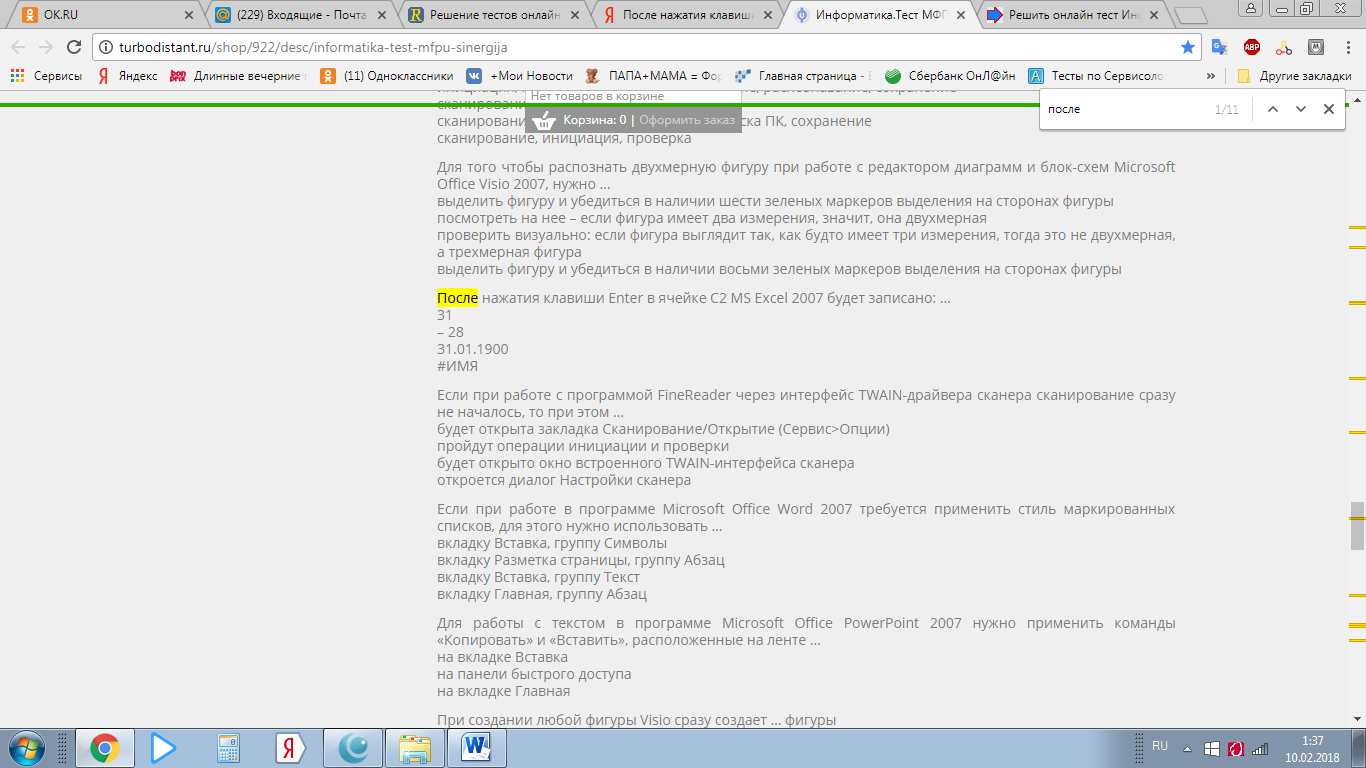 